Úlovky na revíroch MO SRZ Snina za rok 2022RevíryZoznam úlovkov revíru: 4-0030-4-1 Barnov potok č. 1Zoznam úlovkov revíru: 4-0260-1-1 Cirocha č. 1aZoznam úlovkov revíru: 4-1880-1-1 Pčolinka č. 1Zoznam úlovkov revíru: 4-3010-4-1 UbľaZoznam úlovkov revíru: 4-3081-4-1 UličkaZoznam úlovkov revíru: 4-3610-1-1 VN MlyniskoZoznam úlovkov revíru: 4-3870-1-1 VN Veľká BystráZoznam úlovkov revíru: 4-4191-4-1 Zbojský potok č. 1Zoznam úlovkov revíru: 4-0261-4-1 Cirocha č. 1bČísloNázovNávštevnosťSpracovanýOperácia4-0030-4-1Barnov potok č. 129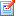 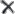 4-0260-1-1Cirocha č. 1a1 3244-0940-4-1Kamenica č. 1484-1050-4-1Kolonička114-1880-1-1Pčolinka č. 1254-2440-4-1Stežná134-3010-4-1Ubľa544-3081-4-1Ulička264-3610-1-1VN Mlynisko3 3344-3870-1-1VN Veľká Bystrá3 2454-4191-4-1Zbojský potok č. 1374-0261-4-1Cirocha č. 1b6954-1881-4-1Pčolinka č. 210ČísloNázovPočet [ks]Hmotnosť [kg]Operácia18Pstruh potočný10,220Pstruh dúhový41,5ČísloNázovPočet [ks]Hmotnosť [kg]Operácia4Jalec hlavatý3813,15Podustva10,67Nosáľ10,517Mieň72,718Pstruh potočný9329,220Pstruh dúhový16070,021Lipeň20,826Ostatné ryby892,9ČísloNázovPočet [ks]Hmotnosť [kg]Operácia26Ostatné ryby250,6ČísloNázovPočet [ks]Hmotnosť [kg]Operácia4Jalec hlavatý85,1ČísloNázovPočet [ks]Hmotnosť [kg]Operácia4Jalec hlavatý21,018Pstruh potočný10,7ČísloNázovPočet [ks]Hmotnosť [kg]Operácia1Kapor1 0062 577,52Lieň7227,94Jalec hlavatý10,48Karas11627,710Amur biely411,812Šťuka24,520Pstruh dúhový4013,126Ostatné ryby391,3ČísloNázovPočet [ks]Hmotnosť [kg]Operácia1Kapor8062 237,02Lieň6928,13Pleskáč vysoký61,44Jalec hlavatý21,18Karas6126,510Amur biely722,212Šťuka1741,313Zubáč veľkoústy39,514Sumec18,020Pstruh dúhový13552,326Ostatné ryby442,8ČísloNázovPočet [ks]Hmotnosť [kg]Operácia4Jalec hlavatý20,618Pstruh potočný52,620Pstruh dúhový10,7ČísloNázovPočet [ks]Hmotnosť [kg]Operácia1Kapor00,018Pstruh potočný4413,720Pstruh dúhový396132,3